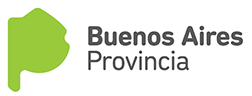 PROVINCIA DE BUENOS AIRESDIRECCIÓN GENERAL DE CULTURA Y EDUCACIÓNDIRECCIÓN  DE EDUCACIÓN SUPERIORI.S.F.D. Y T. Nº 33-TRES ARROYOSCONSTANCIA DE NO PERCIBIR BECASSe deja constancia de que ……………………………………………………, DNI: ………………………… es alumno/a de este instituto de la carrera ………………………………………………………………………...… y no percibe ningún tipo de beca de esta institución.A pedido del interesado y al solo efecto de ser presentado ante las autoridades que corresponda expido el presente que sello y firmo en la ciudad de Tres Arroyos a los …………… días del mes de ……………………………….. de 20…….NOTA: Se deja constancia que el presente certificado NO TIENE VALIDEZ sin la firma del Director, Secretario o Regente y sello del establecimiento. Borrado; enmendado. NO VALE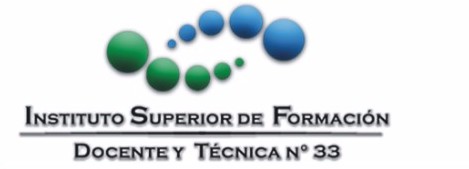 